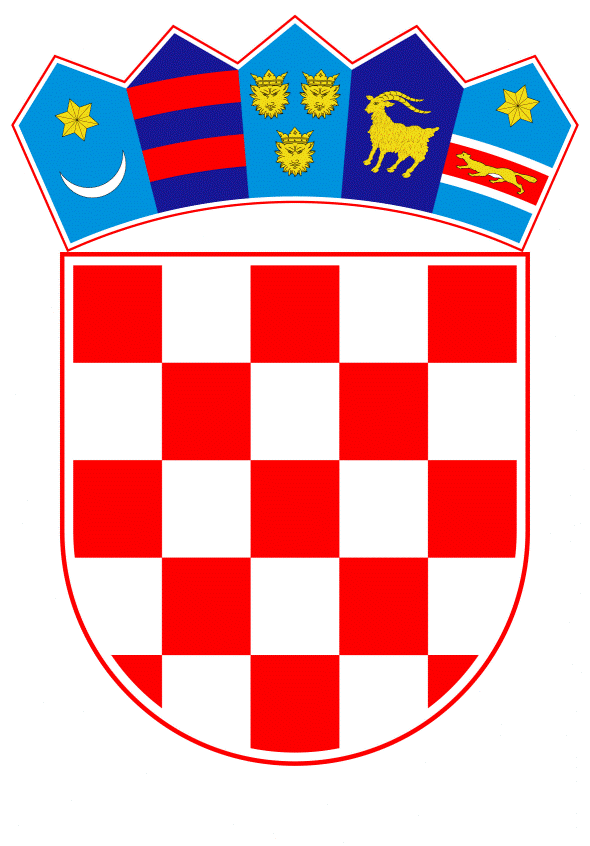 VLADA REPUBLIKE HRVATSKEZagreb, 1. srpnja 2021._____________________________________________________________________________________________________________________________________________________________________________________________________________________________________________________Banski dvori | Trg Sv. Marka 2  | 10000 Zagreb | tel. 01 4569 222 | vlada.gov.hr         PRIJEDLOG	Na temelju članka 31. stavka 2. Zakona o Vladi Republike Hrvatske (Narodne novine, broj 150/11, 119/14, 93/16 i 116/18), a u vezi sa člankom 8. podstavkom 5. Zakona o razvojnoj suradnji i humanitarnoj pomoći inozemstvu (Narodne novine, broj 146/08), Vlada Republike Hrvatske je na sjednici održanoj __________ donijelaO D L U K Uo upućivanju humanitarne pomoći Bosni i Hercegovini, Crnoj Gori, Republici Albaniji, Republici Kosovu, Republici Sjevernoj Makedoniji i Kirgiskoj Republici donacijom cjepiva protiv bolesti COVID-19I.	Prihvaća se prijedlog Ministarstva vanjskih i europskih poslova dostavljen Vladi Republike Hrvatske dopisom KLASA: 018-04/21-24/5, URBROJ: 521-VIII-03-21-18 od 30. lipnja 2021. godine, o upućivanju humanitarne pomoći Bosni i Hercegovini, Crnoj Gori, Republici Albaniji, Republici Kosovo, Republici Sjevernoj Makedoniji i Kirgiskoj Republici, donacijom cjepiva protiv bolesti COVID-19. Donacija cjepiva protiv bolesti COVID-19 rasporedit će se kako slijedi: Bosni i Hercegovini 210.000 doza, Crnoj Gori 20.000 doza, Republici Albaniji 20.000 doza, Republici Kosovo 20.000 doza, Republici Sjevernoj Makedoniji 20.000 doza i Kirgiskoj Republici 20.000 doza. II.	Zadužuju se Ministarstvo zdravstva i Hrvatski zavod za javno zdravstvo za pripremu izvršenja i provedbu donacije iz točke I. ove Odluke te sklapanje odgovarajućih sporazuma i primopredajnih aranžmana u skladu sa smjernicama Mehanizma Europske unije za dijeljenje cjepiva protiv bolesti COVID-19. III.Ovlašćuje se ministar zdravstva da u ime Vlade Republike Hrvatske potpiše sporazume iz točke II. ove Odluke.Zadužuje se Ministarstvo vanjskih i europskih poslova za koordinaciju aktivnosti iz točke II. ove Odluke.IV.	Financijska sredstva za provedbu aktivnosti iz ove Odluke osigurana su u Državnom proračunu Republike Hrvatske za 2021. godinu i projekcijama za 2022. i 2023. godinu na Razdjelu 096 u okviru redovite djelatnosti Ministarstva zdravstva. Financijska sredstva potrebna za podmirenje troškova transporta donacije u iznosu od 250.000,00 kn osigurana su na Razdjelu 048 Ministarstva vanjskih i europskih poslova.  V.	Ova Odluka stupa na snagu danom donošenja.KLASA:URBROJ:Zagreb,	______2021.P R E D S J E D N I Kmr. sc. Andrej PlenkovićOBRAZLOŽENJENa temelju članka 8., podstavka 5. Zakona o razvojnoj suradnji i humanitarnoj pomoći inozemstvu (Narodne novine, br. 146/08) i Nacionalne strategije razvojne suradnje za razdoblje 2017. do 2021. godine (Narodne novine, br. 107/17), Ministarstvo vanjskih i europskih poslova predlaže Vladi Republike Hrvatske donošenje Odluke o upućivanju humanitarne pomoći Bosni i Hercegovini, Crnoj Gori, Republici Albaniji, Republici Kosovo, Republici Sjevernoj Makedoniji i Kirgiskoj Republici, donacijom cjepiva protiv bolesti COVID-19 te je upućuje u postupak donošenja sukladno članku 31. stavku 2. Zakona o Vladi Republike Hrvatske (Narodne novine, br. 150/11, 119/14, 93/16 i 116/18).Mehanizmi uspostavljeni na razini Europske unije imaju za cilj staviti na raspolaganje partnerskim državama odgovarajuće količine doza cjepiva protiv bolesti COVID-19 u cilju potpore u suzbijanju bolesti COVID-19 na širem regionalnom i globalnom planu, u skladu sa smjernicama i pravnim okvirom Mehanizma Europske unije za dijeljenje cjepiva.Vlada Republike Hrvatske opredijeljena je potpori razvitku i stabilnosti država svojeg neposrednog okruženja, što se ogleda i kroz politike međunarodne razvojne suradnje i humanitarne pomoći. Nastavno na donacije cjepiva protiv bolesti COVID-19 koje je Vlada Republike Hrvatske uputila državama neposrednog okruženja sukladno Odluci KLASA: 022-03/21-04/134; URBROJ: 50301-21/21-21-1 od 6. svibnja 2021. te Odluci KLASA: 022-03/21-04/175; URBROJ: 50301-21/21-21-2 od 13. svibnja 2021., Vlada Republike nastavlja pružati pomoć ovim državama u borbi protiv pandemije bolesti COVID-19 dodatnom donacijom cjepiva. Donacija cjepiva protiv bolesti COVID-19 rasporedit će se na način da će Bosni i Hercegovini biti isporučeno 210.000 doza, Crnoj Gori 20.000 doza, Republici Albaniji 20.000 doza, Republici Kosovo 20.000 doza i Republici Sjevernoj Makedoniji 20.000 doza. Budući se Kirgiska Republika također obratila sa zamolbom za žurnom pomoći u cjepivima protiv bolesti COVID-19 zbog teške situacije u zemlji uzrokovane širenjem pandemije ove bolesti i potrebe za žurnim procjepljivanjem stanovništva, Kirgiskoj Republici isporučit će se 20.000 doza cjepiva. Odlukom se zadužuju Ministarstvo zdravstva i Hrvatski zavod za javno zdravstvo za pripremu izvršenja i provedbu donacije te sklapanje odgovarajućih sporazuma i primopredajnih aranžmana u skladu sa smjernicama i pravnim okvirom Mehanizma Europske unije za dijeljenje cjepiva. Za provedbu donacije koristit će se cjepivo koje se nalazi u Hrvatskom zavodu za javno zdravstvo. Zadužuju se ministar zdravstva da u ime Vlade Republike Hrvatske potpiše provedbene sporazume za potrebe izvršenja donacije te Ministarstvo vanjskih i europskih poslova za koordinaciju aktivnosti u vezi s provedbom donacije.Aktivnosti vezane za provedbu Odluke iz nadležnosti Ministarstva zdravstva obavljaju djelatnici istog u okviru svoje redovne djelatnosti (priprema izvršenja donacije, sklapanje odgovarajućih sporazuma i primopredajnih aranžmana u skladu sa smjernicama i mehanizmima Europske komisije u vezi suzbijanja bolesti COVID-19 i dijeljenja cjepiva te provedba donacije), za što su sredstva osigurana u Državnom proračunu Republike Hrvatske za 2021. godinu i projekcijama za 2022. i 2023. godinu na Razdjelu 096 – Ministarstvo zdravstva, na aktivnosti A618207 – Administracija i upravljanje, izvor financiranja 11 – opći prihodi i primici, a sve aktivnosti za provedbu Odluke iz nadležnosti Hrvatskog zavoda za javno zdravstvo obavljaju djelatnici istog u okviru svoje redovne djelatnosti (priprema izvršenja donacije i provedba donacije), za što su sredstva osigurana na Razdjelu 096 – Ministarstvo zdravstva, RKP - 26346 – Hrvatski zavod za javno zdravstvo na aktivnosti A884001 – Administracija i upravljanje, grupa rashoda 37 – naknade građanima i kućanstvima na temelju osiguranja i druge naknade, izvor financiranja 11 – opći prihodi i primici. Financijska sredstva za podmirenje troškova transporta donacije u iznosu od 250.000,00 kn osigurana su na Razdjelu 048 Ministarstvo vanjskih i europskih poslova.Predlagatelj:Ministarstvo vanjskih i europskih poslovaPredmet:Prijedlog odluke o upućivanju humanitarne pomoći Bosni i Hercegovini, Crnoj Gori, Republici Albaniji, Republici Kosovu, Republici Sjevernoj Makedoniji i Kirgiskoj Republici donacijom cjepiva protiv bolesti COVID-19